            ADDRESSING THE NEEDS OF BUSINESS AND RESIDENTIAL CUSTOMERS ALIKE, AIMING FOR A MORE SECURE FUTURE.      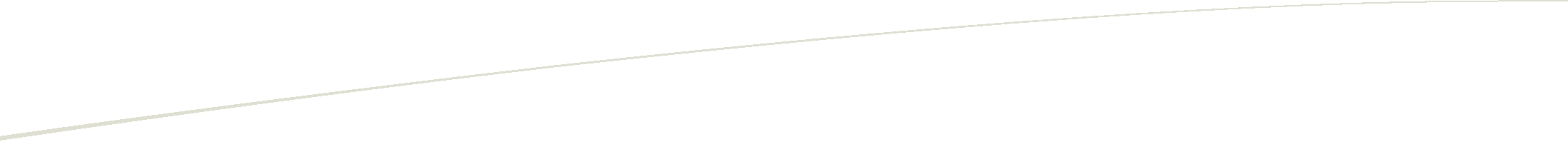  WITH THE CURRENT FINANCIAL CLIMATE, THE INCREASE IN CRIME NEEDS TO BE MET HEAD ON WITH              INCREASED AWARENESS, TECHNOLOGY AND SECURITY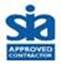 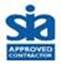            Westmid Services Group Ltd Breaking News            Health and Safety MattersEmployers are responsible for the health, safe-ty and welfare at work of their employees and the health and safety of those affected by the work, e.g. visitors, such as contractors and self-employed people who employers may engage. These responsibilities cannot be transferred to people who work alone. It is the employer’s duty to assess risks to lone workers and take steps to avoid or control risk where necessary. Employees have responsibilities to take reasonable care of them-selves and other people affected by their work and to co-operate with their employers in meeting their legal obligations.. For all your security requirements:                       Manned guardingCCTV / Wireless Camera SolutionsKey-Holding & Alarm ResponseMobile PatrolsFrom contact free access control, remotMOBILE PATROLSHaving a uniformed operative attend your premises nightly in a liveried vehicle is a cost-effective means of keeping your premises secure. The patrols, at random times, utilize a Guard Tour system that provide our clients with an itemized break-down of each site patrol. This way you can see all the activity from LS Guarding operatives at your site. We believe in an open and honest approach to all our activities; this accountability shows that you are getting the agreed level of support.When the Security Budgetdoes not allow for a fulltime security officer, this service is an excellent alternative, providing many of the physical deterrent benefits at a more manageable rate.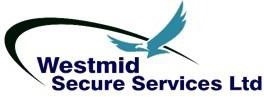 Physical SecuritySolutionsIN MANY CASES THERE IS NO SUBSTITUTE FOR A PHYSICAL PRESENCE, WESTMID  SERVICES GROUP LTD OFFERS A COMPLETE SET OF SOLUTIONS TO FIT YOUR NEEDS AND BUDGET.KEYHOLDING AND ALARM RESPONSEWhen your alarm is triggered outside of office hours there are many considerations, does your insurance cover your attendance, can you attend promptly, do you want to get out of bed and attend at 3am, what will you find when you get there.An Westmid Secure Services Ltd Keyholding service means that should your alarm activate in error you will be undisturbed until the following day, and in the unfortunate incidence that your premises are compromised our highly trained staff, backed by our 24hr control centre, will know exactly how to respond.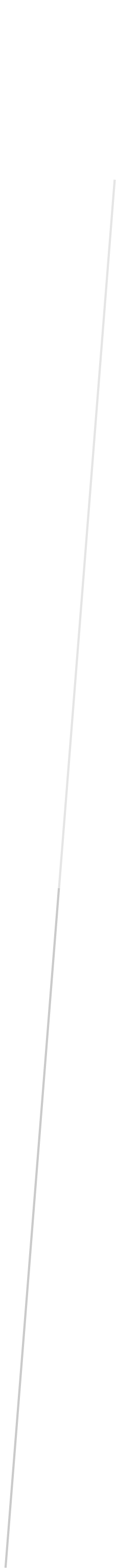 HOW IT WORKSYour keys are contained in a purpose built safe, the keys are kept on numbered pegs and have no identifying information. The alarm codes and site information are secured separately and relayed to the mobile unit upon attendance. Once on site the mobile operative will conduct a full external and internal patrol and once the site is determined to be secure, your alarm system would be reset and an incident report would be produced detailing the event and sent to you for the following morning.SMARTER SECURITY: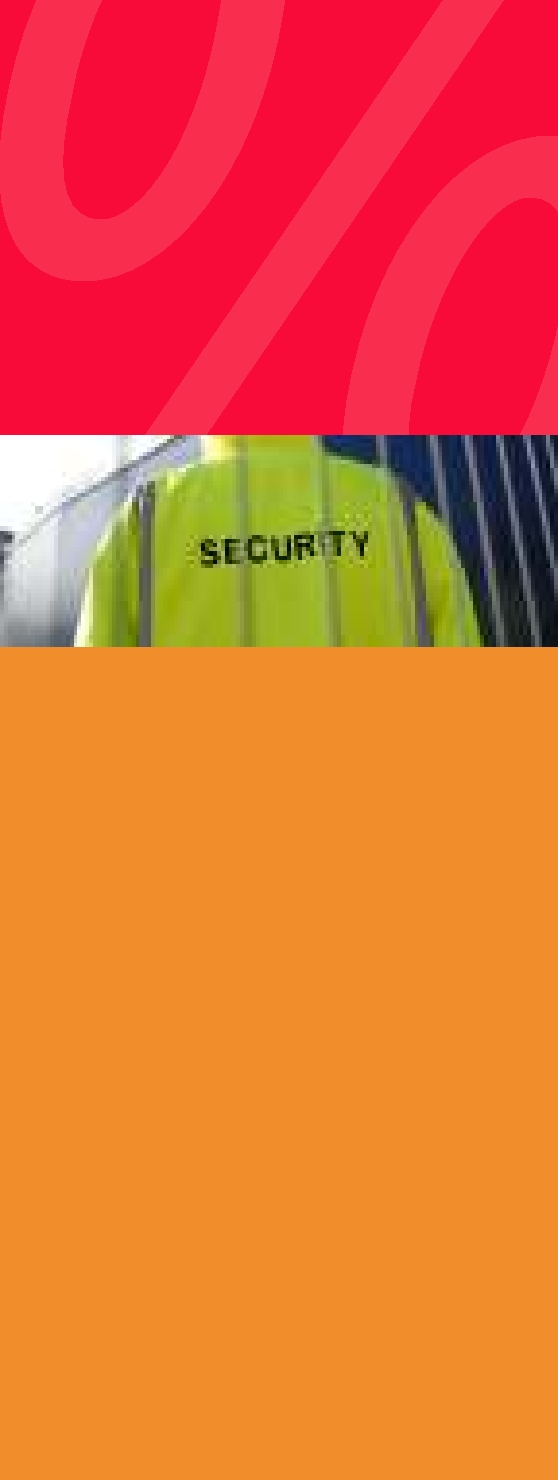 Intelligent, structuredguarding solutionsAt Westmid Secure Services Ltd accountability and transparency underpin all our business practices, from the Guard Tour system operated by mobile drivers indicating when the patrols were carried out, the transparent pricing structures with no hid-den elements, to the reports comprehensively detailing any site activity produced and made available to our customers as rapidly as possible. We constantly strive to produce partnerships based on intMANNED GUARDINGWhen it comes to physical security, Westmid Secure Services Ltd has a wide range of solutions. The most obvious is Manned Guarding, the physical presence of a professional uniformed security officer has enormous deterrent value. In addition, our teams of professional security operatives can add another dimension to your business.In a customer facing position the security officer is often the first point of contact for your visitors, and we recognize the need for the highest of standards in appearance, motivation and behaviour. The security industry is evolving and for us to provide the most professional operative we have a continuous training system in place, this is coupled with an assessment programme to ensure standards are maintained and to identify training needs. We aim to supply the right guard first time, every time, and through superior training and management ensure that our client’s requirements are met.PDF to Word                                                                              ✸ LATEST NEWS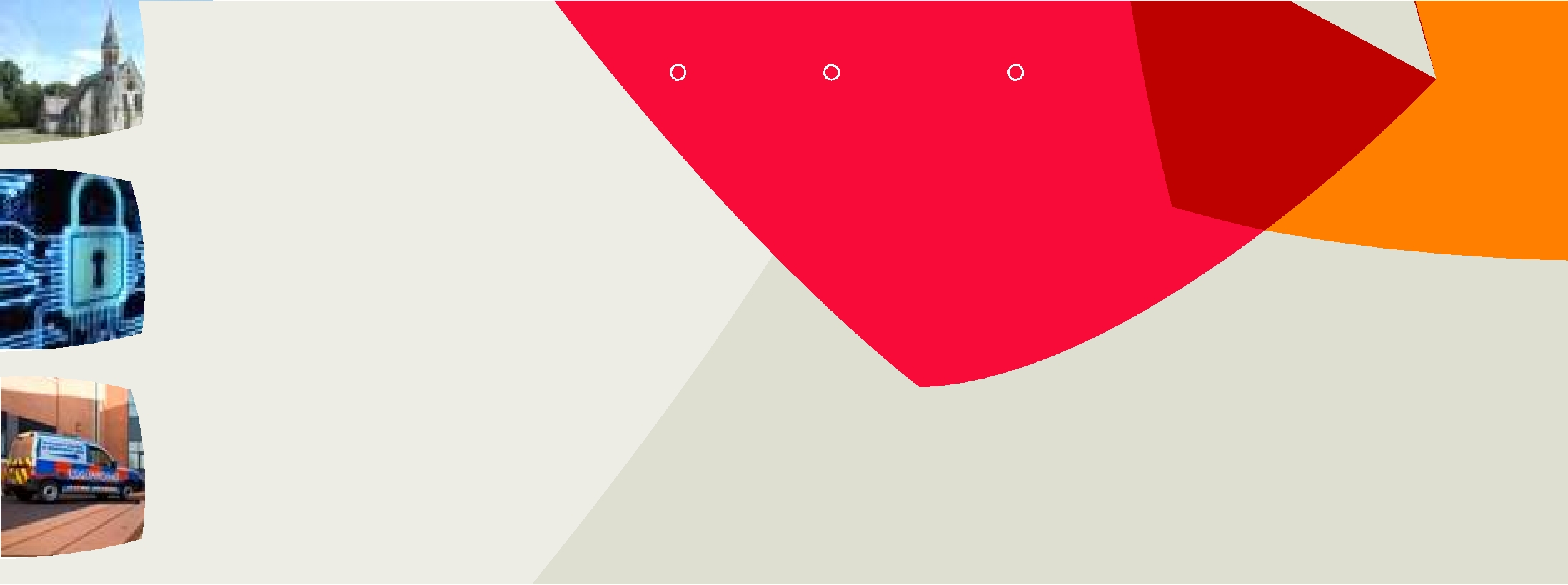 Issue 2   September2020Issue 2   September2020✸ ✸ WESTMID  SERVICES GROUP LTD  WESTMID  SERVICES GROUP LTD  WESTMID  SERVICES GROUP LTD  WESTMID  SERVICES GROUP LTD  WESTMID  SERVICES GROUP LTD  WESTMID  SERVICES GROUP LTD  WESTMID  SERVICES GROUP LTD  WESTMID  SERVICES GROUP LTD  WESTMID  SERVICES GROUP LTD  WESTMID  SERVICES GROUP LTD  WESTMID  SERVICES GROUP LTD  WESTMID  SERVICES GROUP LTD 